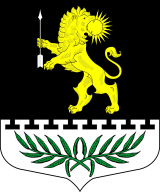 ЛЕНИНГРАДСКАЯ ОБЛАСТЬЛУЖСКИЙ МУНИЦИПАЛЬНЫЙ РАЙОНАДМИНИСТРАЦИЯ СЕРЕБРЯНСКОГО СЕЛЬСКОГО ПОСЕЛЕНИЯПОСТАНОВЛЕНИЕ                                                                                      От   11 июня 2021 года                                  №  54«О внесении изменений в административный регламент предоставления муниципальной услуги  «Выдача разрешения на снос и пересадку зеленых насаждений на земельных участках, находящихся в муниципальной собственности, и земельных участках, государственная собственность на которые не разграничена», утвержденный постановлением главы администрации № 134 от 06.11.2018 года».В соответствии с Федеральным законом от 27.07.2010 № 210-ФЗ года «Об организации предоставления государственных и муниципальных услуг» (с учетом внесенных изменений Федеральными законами от 29.12.2020 № 479-ФЗ «О внесении изменений в отдельные законодательные акты Российской Федерации» и от 30.12.2020 № 509-ФЗ «О внесении изменений в отдельные законодательные акты Российской Федерации»), Федеральным законом от 06.10.2003 года №131-ФЗ «Об общих принципах организации местного самоуправления» (с изменениями),, постановлением администрации Серебрянского сельского поселения от 17 декабря 2018 года № 160 «Об утверждении Порядка разработки и утверждения административных регламентов предоставления муниципальных услуг (исполнения муниципальных функций) администрацией Серебрянского сельского поселения Лужского муниципального района», ПОСТАНОВЛЯЮ:Внести изменения и дополнения в административный регламент муниципальной услуги предоставляемой администрацией Серебрянского сельского  «Выдача разрешения на снос и пересадку зеленых насаждений на земельных участках, находящихся в муниципальной собственности, и земельных участках, государственная собственность на которые не разграничена», утвержденный постановлением главы администрации № 134 от 06.11.2018 года, следующего содержания: «Пункт 1.4. Заявители в целях получения муниципальных услуг обращаются в орган, предоставляющий муниципальные услуги, непосредственно или через многофункциональный центр. В электронной форме муниципальные услуги предоставляются способами, предусмотренными частью 2 статьи 19  Федерального закона №210-ФЗ, с использованием единого портала государственных и муниципальных услуг, региональных порталов государственных и муниципальных услуг, официальных сайтов указанных органов в соответствии с нормативными правовыми актами, устанавливающими порядок предоставления государственных и муниципальных услуг».«Пункт 2.6.1. Запрещено требовать от заявителя предоставления на бумажном носителе документов и информации, электронные образы которых ранее были заверены в соответствии с пунктом 7.2 части 1 статьи 16 Федерального закона №210-ФЗ, за исключением случаев, если нанесение отметок на такие документы либо их изъятие является необходимым условием предоставления муниципальной услуги, и иных случаев, установленных федеральными законами».«Пункт 2.18. Организация предоставления муниципальных услуг в упреждающем (проактивном) режиме. 1. При наступлении событий, являющихся основанием для предоставления муниципальных услуг, орган, предоставляющий  муниципальную услугу, вправе:1) проводить мероприятия, направленные на подготовку результатов предоставления муниципальных услуг, в том числе направлять межведомственные запросы, получать на них ответы, после чего уведомлять заявителя о возможности подать запрос о предоставлении соответствующей услуги для немедленного получения результата предоставления такой услуги;2) при условии наличия запроса заявителя о предоставлении муниципальных услуг, в отношении которых у заявителя могут появиться основания для их предоставления ему в будущем, проводить мероприятия, направленные на формирование результата предоставления соответствующей услуги, в том числе направлять межведомственные запросы, получать на них ответы, формировать результат предоставления соответствующей услуги, а также предоставлять его заявителю с использованием портала государственных и муниципальных услуг и уведомлять заявителя о проведенных мероприятиях.»Разместить настоящее постановление  в сети Интернет  на официальном сайте администрации  Серебрянского сельского поселения Лужского  муниципального района: Серебрянское.рф.Постановление вступает в силу со дня его официального опубликования.Контроль за исполнением постановления оставляю за собой.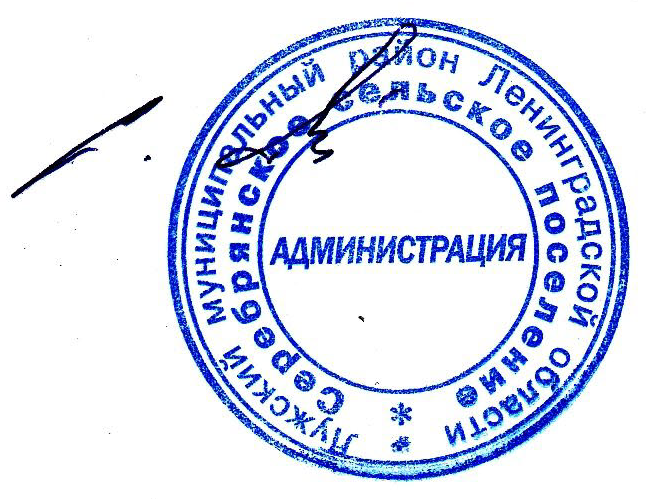 Глава администрацииСеребрянского сельского поселения            